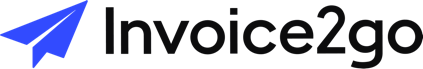 RECEIPTRECEIPTRECEIPTRECEIPTRECEIPTRECEIPTRECEIPTRECEIPTRECEIPTRECEIPTRECEIPTRECEIPTRECEIPTRECEIPTRECEIPTRECEIPTRECEIPTRECEIPTRECEIPTRECEIPTRECEIPTRECEIPTRECEIPTRECEIPTRECEIPTRECEIPTRECEIPTRECEIPTRECEIPTRECEIPTRECEIPTRECEIPTRECEIPTRECEIPTRECEIPTRECEIPTRECEIPTRECEIPTRECEIPTRECEIPTRECEIPTRECEIPTRECEIPTRECEIPTRECEIPTRECEIPTRECEIPTRECEIPTRECEIPTRECEIPTRECEIPTRECEIPTRECEIPTRECEIPTRECEIPTRECEIPTRECEIPTRECEIPTRECEIPTRECEIPTYour Company Name | Address Line 1 | City | Postal Code | Web AddressYour Company Name | Address Line 1 | City | Postal Code | Web AddressYour Company Name | Address Line 1 | City | Postal Code | Web AddressYour Company Name | Address Line 1 | City | Postal Code | Web AddressYour Company Name | Address Line 1 | City | Postal Code | Web AddressYour Company Name | Address Line 1 | City | Postal Code | Web AddressYour Company Name | Address Line 1 | City | Postal Code | Web AddressYour Company Name | Address Line 1 | City | Postal Code | Web AddressYour Company Name | Address Line 1 | City | Postal Code | Web AddressYour Company Name | Address Line 1 | City | Postal Code | Web AddressYour Company Name | Address Line 1 | City | Postal Code | Web AddressYour Company Name | Address Line 1 | City | Postal Code | Web AddressYour Company Name | Address Line 1 | City | Postal Code | Web AddressYour Company Name | Address Line 1 | City | Postal Code | Web AddressYour Company Name | Address Line 1 | City | Postal Code | Web AddressBill to:Bill to:Bill to:Receipt No.Receipt No.Receipt DateReceipt DatePayment DatePayment DateCompany NameCompany NameCompany Name000001000001mm/dd/yyyymm/dd/yyyymm/dd/yyyymm/dd/yyyyAddressAddressAddressCityCityCityPostalPostalPostalDescriptionDescriptionDescriptionDescriptionDescriptionDescriptionQuantity / HoursQuantity / HoursRateRateAmountAmountEnter description of product or service hereEnter description of product or service hereEnter description of product or service hereEnter description of product or service hereEnter description of product or service hereEnter description of product or service here0000$0.00 $0.00 Enter description of product or service hereEnter description of product or service hereEnter description of product or service hereEnter description of product or service hereEnter description of product or service hereEnter description of product or service here0000$0.00 $0.00 Enter description of product or service hereEnter description of product or service hereEnter description of product or service hereEnter description of product or service hereEnter description of product or service hereEnter description of product or service here0000$0.00 $0.00 Enter description of product or service hereEnter description of product or service hereEnter description of product or service hereEnter description of product or service hereEnter description of product or service hereEnter description of product or service here0000$0.00 $0.00 Enter description of product or service hereEnter description of product or service hereEnter description of product or service hereEnter description of product or service hereEnter description of product or service hereEnter description of product or service here0000$0.00 $0.00 Enter description of product or service hereEnter description of product or service hereEnter description of product or service hereEnter description of product or service hereEnter description of product or service hereEnter description of product or service here0000$0.00 $0.00 Enter description of product or service hereEnter description of product or service hereEnter description of product or service hereEnter description of product or service hereEnter description of product or service hereEnter description of product or service here0000$0.00 $0.00 Enter description of product or service hereEnter description of product or service hereEnter description of product or service hereEnter description of product or service hereEnter description of product or service hereEnter description of product or service here0000$0.00 $0.00 Notes / Terms & ConditionsNotes / Terms & ConditionsNotes / Terms & ConditionsNotes / Terms & ConditionsNotes / Terms & ConditionsNotes / Terms & ConditionsNotes / Terms & ConditionsSubtotalSubtotal$0.00 $0.00 DiscountDiscount0.00%0.00%Tax rateTax rate0.00%0.00%TaxTax$0.00 $0.00 Total PaidTotal Paid$0.00 $0.00 This free receipt  template was provided to you by Invoice2go. This free receipt  template was provided to you by Invoice2go. This free receipt  template was provided to you by Invoice2go. This free receipt  template was provided to you by Invoice2go. This free receipt  template was provided to you by Invoice2go. This free receipt  template was provided to you by Invoice2go. This free receipt  template was provided to you by Invoice2go. This free receipt  template was provided to you by Invoice2go. Click here to create your free account.Click here to create your free account.Click here to create your free account.Click here to create your free account.Click here to create your free account.Click here to create your free account.